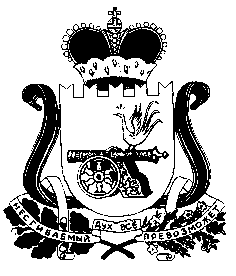 АДМИНИСТРАЦИЯПЕЧЕРСКОГО СЕЛЬСКОГО ПОСЕЛЕНИЯСМОЛЕНСКОГО РАЙОНА СМОЛЕНСКОЙ ОБЛАСТИПОСТАНОВЛЕНИЕ от «08» июля 2019 г.                                                                                        № 49О внесении изменений в Постановление Администрации муниципальногообразования Печерского сельского поселения Смоленского района Смоленской области№ 45  от 01.07.2019г.          Руководствуясь Уставом Печерского сельского поселения Смоленского района Смоленской области, Федеральным законом от 06.10.2003 г. № 131-ФЗ «Об общих принципах организации местного самоуправления в Российской Федерации»,   Земельным  Кодексом РФ,АДМИНИСТРАЦИЯ ПЕЧЕРСКОГО СЕЛЬСКОГО ПОСЕЛЕНИЯ СМОЛЕНСКОГО РАЙОНА СМОЛЕНСКОЙ ОБЛАСТИ ПОСТАНОВЛЯЕТ:  1.Внести изменения в Приложение к Постановлению Администрации Печерского сельского поселения Смоленского района Смоленской области № 45 от 01.07.2019г. «О закреплении муниципального имущества на праве хозяйственного ведения за МУП «Печерские коммунальные системы», исключив из перечня передаваемого муниципального имущества Печерского сельского поселения Смоленского района Смоленской области земельные участки с кадастровыми номерами: - земельный участок из земель категории населенных пунктов площадью 7021 кв.м, с кадастровым номером 67:18:2300201:2028, расположенный по адресу: Российская Федерация, Смоленская область, Смоленский район, Печерское сельское поселение, с. Печерск. ул. Минская, д. 3-д, с видом разрешенного использования: под котельной;-земельный участок из земель категории населенных пунктов площадью 8888 кв.м, с кадастровым номером 67:18:2300201:2024, расположенный по адресу: Российская Федерация, Смоленская область, Смоленский район, Печерское сельское поселение, с. Печерск. ул. Минская, с видом разрешенного использования: под очистными сооружениями;-земельный участок из земель категории населенных пунктов площадью 5 418 кв.м, с кадастровым номером 67:18:2300201:5268, расположенный по адресу: Российская Федерация, Смоленская область, Смоленский район, Печерское сельское поселение, с. Печерск. ул. Смоленская, с видом разрешенного использования: под артезианской скважиной;-земельный участок из земель категории земли промышленности, транспорта, связи, радиовещания, телевидения, информатики, космического обеспечения, энергетики, обороны и иного назначения, площадью 4149 кв.м, с кадастровым номером 67:18:0020202:0003, расположенный по адресу: Российская Федерация, Смоленская область, Смоленский район, Печерское сельское поселение, с. Печерск. ул. Смоленская, д. 20.2. Опубликовать настоящее постановление в газете «Сельская правда».3. Контроль за исполнением настоящего постановления оставляю за собой.Глава муниципального образованияПечерского сельского поселенияСмоленского района Смоленской области                                       Ю. Н. Янченко